Initiativärende till Kommunstyrelsens sammanträde 2021-10-11:Initiativärende: Utred stadens marknadsföringssamarbeten ur ett jämställdhetsperspektivPå dagens möte behandlar kommunstyrelsen ett antal marknadsföringssamarbeten där staden stöttar en idrottsförenings elitverksamhet mot att föreningen ger uppmärksamhet till stadens varumärke. Vänsterpartiet anser att dessa marknadsföringssamarbeten är viktiga – både för staden och för de inblandade idrottsföreningarna. Marknadsföringssamarbeten ska inte blandas samman med föreningsbidrag, då de förstnämnda innehåller tydliga krav på en motprestation och också beslutas om utifrån uppmärksamhetsvärdet och profilvärdet för Borås Stad. Samtidigt behöver staden ifrågasätta om nuvarande konstruktion leder till att ojämlika förutsättningar mellan elitverksamhet för män och kvinnor cementeras. Vid dagens sammanträde behandlas totalt fyra marknadsförningssamarbeten. Av dessa är tre riktade till män och ett till kvinnor. Ersättningen till Fristad GOIF:s innebandylag på damsidan är också betydligt lägre än ersättningen i övriga samarbeten.Det är svårt för oss att bedöma profilvärdet och uppmärksamhetsvärdet för olika marknadsföringssamarbeten. Däremot vill vi att kommunstyrelsen ser över frågan på ett övergripande plan och utreder om stadens marknadsföringssamarbeten med idrottsföreningar över tid har bidragit till att konservera en struktur där manlig elitidrott ges bättre förutsättningar än kvinnlig elitidrott.Med anledning av ovanstående föreslås Kommunstyrelsen besluta:Att stadsledningskansliet uppdras att genomföra en utredning av stadens marknadsföringssamarbeten ur ett jämställdhetsperspektivFör Vänsterpartiet i KommunstyrelsenStefan Lindborg och Anne Rapionja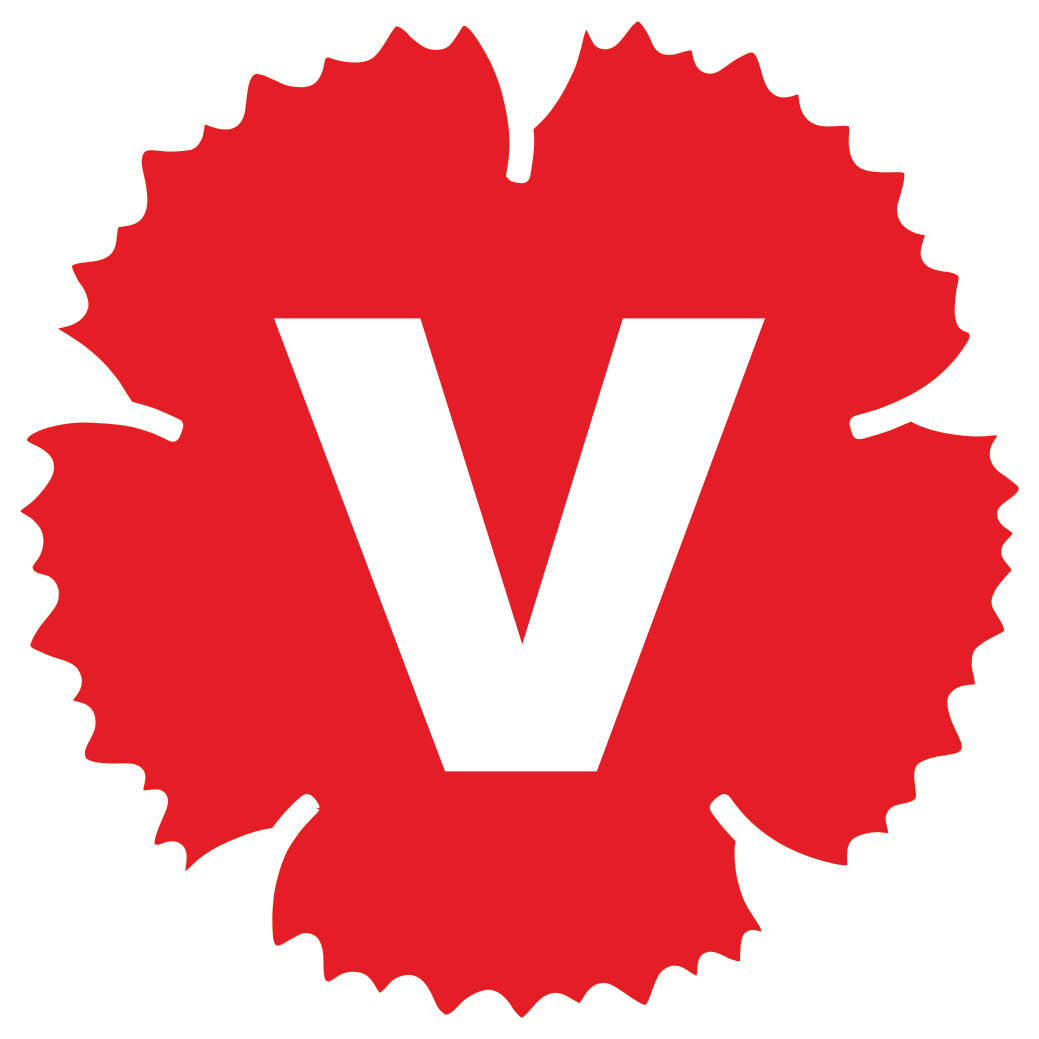 